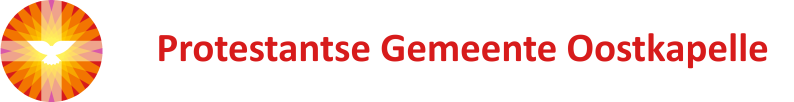 †Liturgiebij de herdenkingsdienstvoorafgaande aan de begrafenis vanAdri Poppeechtgenote van Johan Buitelaar*  Serooskerke,  1 maart 1931†   Domburg, 28 mei 2022Protestantse Zionskerk, Duinweg 36a te  OostkapelleDonderdag 2 juni 2022 om 13.15 uurPredikant: 			ds. Ph.A. BeukenhorstOrganist:   			dhr. Rinus JobseOuderling van dienst:     	dhr. Frans VijlbriefDiaconaal rentmeester:    mw. Lian Jobse-VonkTot 13.00 uur gelegenheid om afscheid te nemen en de familie te condoleren Gelegenheid om het condoleanceregister te tekenenOrgelspel voorafgaande aan de dienstAdri wordt binnengedragen door Miriam, Gideon, Floris, Maartje, Joep en Rozemarijn – gevolgd door predikant, ouderling van dienst, diaconaal rentmeester en naaste familieleden Lezing van het rouwbericht                           (staan)Ogenblik van stilte                             (blijven staan)Verwelkoming en groet                      (hierna zitten)Samen zingen: Liedboek Psalm 42: strofen 1 en 3 – ‘Evenals een moede hinde naar het klare water smacht’               [alle teksten van de liederen worden                          geprojecteerd met de beamer]Met het licht van de Paaskaars, wordt de rouwkaars aangestoken en bij de foto gezet door MartinEen witte gedachtenissteen met de naam van Adri wordt bij de kaars neergelegd door MartinSamen zingen:  Liedboek Psalm 68: strofe 7 –         ‘God zij geprezen met ontzag’Lydia gedenkt het leven van haar moederAgnes heeft het over dankbaarheidSamen zingen:  Hervormde Bundel 1938 – Gezang 174: strofen 1 en 4 – ‘Vaste rots van mijn behoud’GebedLezing uit de Bijbel:  Psalm 139, 1 t/m 18  (NBV21)‘HEER, U kent mij, U doorgrondt mij,U weet het als ik zit of sta,U doorziet van verre mijn gedachten.Ga ik op weg of rust ik uit, U merkt het op,met al mijn wegen bent U vertrouwd.Geen woord ligt op mijn tong,of U, HEER, kent het ten volle.U omsluit mij, van achter en van voren,U legt uw hand op mij.Wonderlijk zoals U mij kent,het gaat mijn begrip te boven.Hoe zou ik aan uw aandacht ontsnappen,hoe aan uw blikken ontkomen?Klom ik op naar de hemel – U tref ik daar aan,lag ik neer in het dodenrijk – U bent daar.Al verhief ik mij op de vleugels van de dageraad,al ging ik wonen voorbij de verste zee,ook daar zou uw hand mij leiden,zou uw rechterhand mij vasthouden.Al zei ik: ‘Laat het duister mij opslokken,het licht om mij heen veranderen in nacht,’ook dan zou het duister voor U niet donker zijn –de nacht zou oplichten als de dag,het duister helder zijn als het licht.U was het die mijn nieren vormde,die mij weefde in de buik van mijn moeder.Ik loof U om het ontzaglijke wonder van mijn bestaanwonderbaarlijk is wat U gemaakt hebt.Ik weet het, tot in het diepst van mijn ziel.Toen ik in het verborgene gemaakt werd,kunstig geweven in de schoot van de aarde,was mijn wezen voor U geen geheim.Uw ogen zagen mijn vormeloos begin,alles werd in uw boekrol opgetekend,aan de dagen van mijn bestaan ontbrak er niet één.Hoe rijk zijn uw gedachten, God,hoe eindeloos in aantal,ontelbaar veel, meer dan er zand is bij de zee.Ontwaak ik, dan nog ben ik bij U.Korte uitleg en verkondigingGideon zingt solo:  ‘Wees mijn verlangen’ 
Gebed, gevolgd door stil persoonlijk gebed en gezamenlijke gebeden ‘Onze Vader’Onze Vader, die in de hemelen zijt,   uw naam worde geheiligd; uw Koninkrijk kome;   uw wil geschiede,  gelijk in de hemel alzo ook op de aarde.Geef ons heden ons dagelijks brood;en vergeef ons onze schulden,gelijk ook wij vergeven onze schuldenaren;en leid ons niet in verzoeking, maar verlos ons van de boze.Want van U is het Koninkrijk    en de kracht en de heerlijkheidin eeuwigheid. Amen.Woorden van uitgeleideDe witte steen wordt neergelegd op de schaalDe foto en de kaars worden neergezet op de tafelSamen zingen we staande: Liedboek 769: strofen 1, 5 en 6 – ‘Eens als de bazuinen klinken’Afscheidswoord, heenzending en zegen   (staande)Aanwijzingen van de uitvaartondernemerOrgelspel bij het uitdragen: ‘Laat mij slapend op U wachten’ (Hernhutters avondlied)In besloten kring naar de Algemene BegraafplaatsAndere aanwezigen blijven in de kerk luisteren naar het orgelspel†Begrafenis op de Algemene Begraafplaats   aan de Noordweg te OostkapelleAfscheidswoorden GeloofsbelijdenisIk geloof in God de Vader, de Almachtige, Schepper van de hemel en de aarde; en in Jezus Christus, zijn eniggeboren Zoon, onze Here, die ontvangen is van de heilige Geest, geboren uit de maagd Maria, die geleden heeft onder Pontius Pilatus, is gekruisigd, gestorven en begraven, is nedergedaald in het rijk van de dood, op de derde dag opgestaan uit de doden; opgevaren naar de hemel, en zit aan de rechterhand van God, de almachtige Vader, vanwaar Hij komen zal om te oordelen de levenden en de doden.Ik geloof in de heilige Geest; ik geloof één heilige algemene christelijke kerk, de gemeenschap der heiligen; de vergeving van de zonden; de opstanding des vleses en het eeuwige leven.   Amen.Persoonlijke afscheidsgroetPredikant:  ds. Ph.A. BeukenhorstDuinweg 36, 4356 AS OostkapelleTelefoon: 0118-586648 